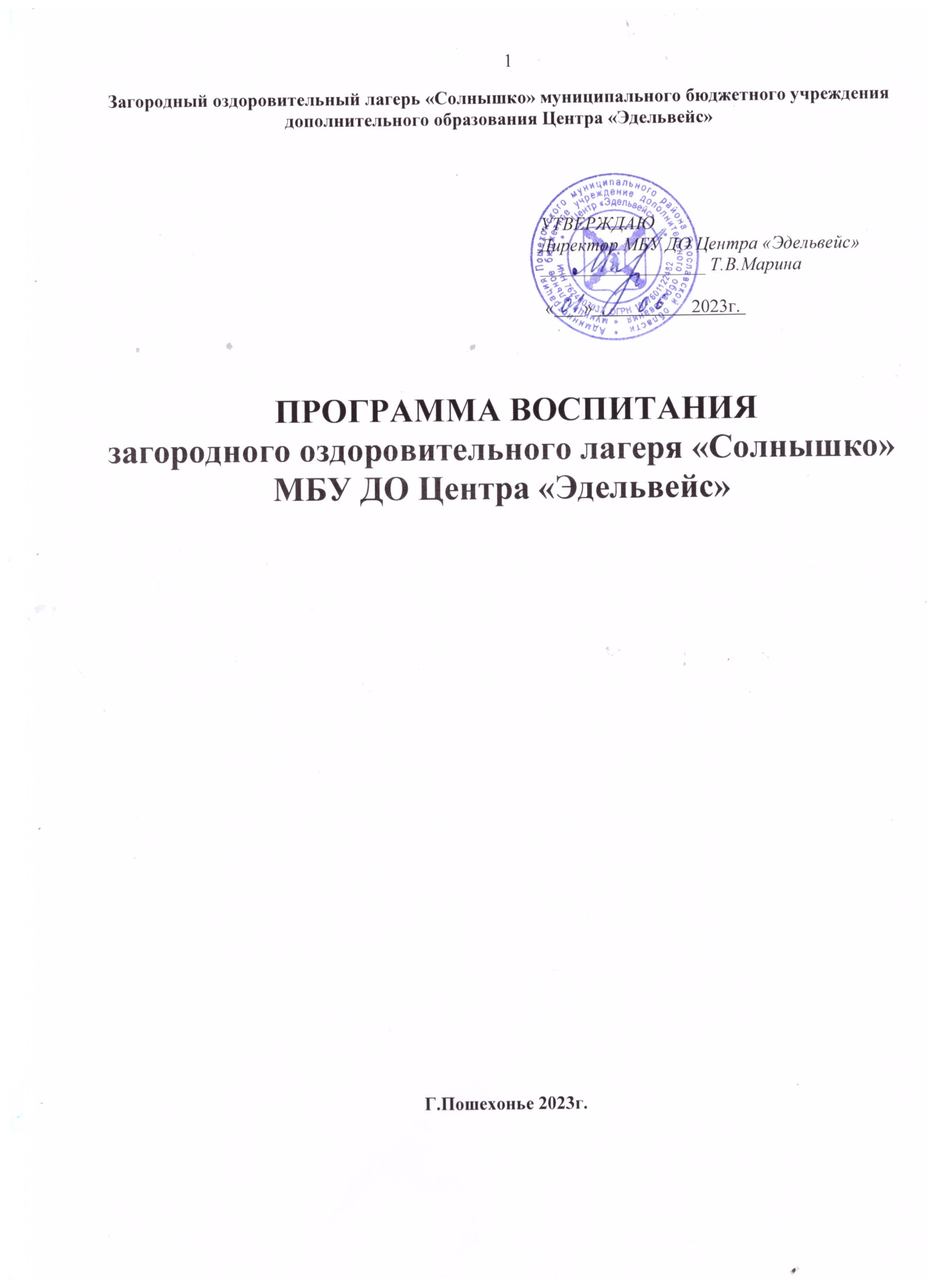 СОДЕРЖАНИЕПОЯСНИТЕЛЬНАЯ ЗАПИСКАПрограмма воспитания для организации отдыха детей и их оздоровления в ЗОЛ «Солнышко МБУ ДО Центра «Эдельвейс»  составлена на основе Примерной рабочей программы воспитания для организаций отдыха детей и их оздоровления, на основе Примерной рабочей программы воспитания для общеобразовательных организаций, разработанной Федеральным государственным бюджетным научным учреждением «Институт изучения детства, семьи и воспитания Российской академии образования» в соответствии с нормативно-правовыми документами:- Конституцией Российской Федерации (принята всенародным голосованием 12.12.1993, с изменениями, одобренными в ходе общероссийского голосования 01.07.2020).- Конвенцией о правах ребенка (одобрена Генеральной Ассамблеей ООН 20.11.1989, вступила в силу для СССР 15.09.1990).- Федеральным законом от 29.12.2012 № 273-ФЗ «Об образовании в Российской Федерации».- Федеральным законом от 31.07.2020 № 304-ФЗ «О внесении изменений в Федеральный закон «Об образовании в Российской Федерации» по вопросам воспитания обучающихся».- Федеральным законом от 24.07.1998 № 124-ФЗ «Об основных гарантиях прав ребенка в Российской Федерации».- Федеральным законом от 30.12.2020 № 489-ФЗ «О молодежной политике в Российской Федерации».- Приказы №№286,287 Министерства просвещения Российской Федерации об утверждении ФГОС начального общего образования и ФГОС основного общего образования от 31 мая 2021 года.- Стратегией развития воспитания в Российской Федерации на период до 2025 года (утверждена распоряжением Правительства Российской Федерации от 29.05.2015 № 996-р).- Указом Президента Российской Федерации от 21.07.2020 № 474 «О национальных целях развития Российской Федерации на период до 2030 года».- Указом Президента Российской Федерации от 09.11.2022г. № 809  «Об утверждении Основ государственной политики по сохранению и укреплению традиционных российских духовно-нравственных ценностей».- Планом основных мероприятий, проводимых в рамках Десятилетия детства, на период до 2027 года (утвержден распоряжением Правительства Российской Федерации от 23.01.2021 № 122-р).   - Государственной программой Российской Федерации «Развитие образования» (утверждена Постановлением Правительства Российской Федерации от 26. 12.2017 № 1642).- Федеральным проектом «Успех каждого ребенка» (утвержден президиумом Совета при Президенте РФ по стратегическому развитию и национальным проектам, протокол от 24.12.2018 № 16.).Согласно Федеральному закону от 24 июля 1998г. № 124  ФЗ «Об основных гарантиях прав ребенка в Российской Федерации» (с изменениями и дополнениями) к организациям отдыха детей и и их оздоровления (далее – детский лагерь) относятся организации (независимо от их организационно- правовых форм) сезонного м круглогодичного действия, стационарного и (или) нестационарного типа, с круглосуточным или дневным пребыванием, оказывающие услуги по организации отдыха и оздоровления детей: организации отдыха детей и их оздоровления сезонного или круглогодичного действия, лагеря, организованные образовательными организациями, осуществляющими организацию отдыха и оздоровления обучающихся в каникулярное время (с круглосуточным или дневным пребыванием), детские лагеря труда и отдыха, детские лагеря палаточного типа, детские (профильные) лагеря, детские лагеря различной тематической направленности. Программа является методическим документом, определяющим комплекс основных характеристик воспитательной работы, осуществляемой в детском лагере, разрабатывается с учетом государственной политики в области образования и воспитания.Программа создана с целью организации непрерывного воспитательного процесса, основывается на единстве и преемственности с общим и дополнительным образованием, соотносится с примерной рабочей программой воспитания для образовательных организаций, реализующих образовательные программы общего образования.Программа предусматривает приобщение обучающихся к российским традиционным духовным ценностям, включая культурные ценности своей этнической группы, правилам и нормам поведения в российском обществе.Ценности Родины и природы лежат в основе патриотического направления воспитания.Ценности человека, дружбы, семьи, сотрудничества лежат в основе духовно-нравственного и социального направлений воспитания.Ценность знания лежит в основе познавательного направления воспитания.Ценность здоровья лежит в основе направления физического воспитания.Ценность труда лежит в основе трудового направления воспитания.Ценности культуры и красоты лежат в основе эстетического направления воспитания.«Ключевые смыслы» системы воспитания, с учетом которых должна реализовываться программа:«Люблю Родину». Формирование у детей чувства патриотизма и готовности к защите интересов Отечества, осознание ими своей гражданской идентичности через чувства гордости за свою Родину и ответственности за будущее России, знание истории, недопустимость фальсификации исторических событий и искажения исторической правды, на основе развития программ воспитания детей, в том числе военно-патриотического воспитания, развитие у подрастающего поколения уважения к таким символам государства, как герб, флаг, гимн Российской Федерации, к историческим символам и памятникам Отечества.«Мы – одна команда» Особое внимание в формировании личности ребенка, основ его поведения  и жизненных установок отводиться социальному окружению, важной частью которого является детский коллектив. Детский коллектив представляет широкие возможности для самовыражения и самореализации, позволяет сформировать в детях инициативность, самостоятельность, ответственность, трудолюбие, чувство собственного достоинства. Детский коллектив объединяет детей с разными интересами, потребностями и индивидуальными особенностями. Важно выстраивать работу и коллективные дела так, что бы они были интересными и значимыми для каждого ребенка.«Россия – страна возможностей». Ребенка воспитывает все, что его окружает. Окружающая среда формирует его взгляды, убеждения, привычки. Важно создавать воспитательную среду, доступную, интересную для ребенка. Создание благоприятной и разнообразной воспитательной среды возможно через вовлечение детей в конкурсы, мероприятия и проекты детских общественных объединений, заинтересованных организаций (АНО «Россия – страна возможностей», АНО «Большая перемена», Общероссийское общественно-государственное движение детей и молодежи  «Движение первых», Российское общество «Знание», Российское историческое общество), где каждый ребенок может найти то, что ему по душе. Необходимо популяризировать все возможности  и социально значимые проекты организации.Принимая участие в мероприятиях движений и организаций, школьники получают возможность активно участвовать в общественной жизни страны, формировать гражданскую позицию, основываясь на идеалах добра и справедливости, в том числе через систему личностного и социального роста.Программа включает три раздела: целевой; содержательный; организационный.Приложение:  календарный план воспитательной работы.Раздел I. ЦЕННОСТНО-ЦЕЛЕВЫЕ ОСНОВЫ ВОСПИТАНИЯНормативные ценностно-целевые основы воспитания детей в детском лагере определяются содержанием российских гражданских (базовых, общенациональных) норм и ценностей, основные из которых закреплены в Конституции Российской Федерации.С учетом мировоззренческого, этнического, религиозного многообразия российского общества ценностно-целевые основы воспитания детей включают духовно-нравственные ценности культуры народов России, традиционных религий народов России в качестве вариативного компонента содержания воспитания, реализуемого на добровольной основе, в соответствии с мировоззренческими и культурными особенностями и потребностями родителей (законных представителей) несовершеннолетних детей.Воспитательная деятельность в детском лагере реализуется в соответствии с приоритетами государственной политики в сфере воспитания, зафиксированными в Стратегии развития воспитания в Российской Федерации на период до 2025 года. Приоритетной задачей Российской Федерации в сфере воспитания детей является развитие высоконравственной личности, разделяющей российские традиционные духовные ценности, обладающей актуальными знаниями и умениями, способной реализовать свой потенциал в условиях современного общества, готовой к мирному созиданию и защите Родины. 1.1. Цель и задачи воспитанияСовременный российский общенациональный воспитательный идеал – высоконравственный, творческий, компетентный гражданин России, принимающий судьбу Отечества как свою личную, осознающий ответственность за настоящее и будущее страны, укорененный в духовных и культурных традициях многонационального народа Российской Федерации. В соответствии с этим идеалом и нормативными правовыми актами Российской Федерации в сфере образования цель воспитания: создание условий для личностного развития, самоопределения и социализации обучающихся на основе социокультурных, духовно-нравственных ценностей и принятых в российском обществе правил и норм поведения в интересах человека, семьи, общества и государства, формирование у обучающихся чувства патриотизма, гражданственности, уважения к памяти защитников Отечества и подвигам Героев Отечества, закону и правопорядку, человеку труда и старшему поколению, взаимного уважения, бережного отношения к культурному наследию и традициям многонационального народа Российской Федерации, природе и окружающей среде. (Федеральный закон от 29 декабря . № 273-ФЗ «Об образовании в Российской Федерации, ст. 2, п. 2).Задачи воспитания определены с учетом интеллектуально-когнитивной, эмоционально-оценочной, деятельностно-практической составляющих развития личности; - усвоение ими знаний, норм, духовно-нравственных ценностей, традиций, которые выработало российское общество (социально значимых знаний);- формирование и развитие позитивных личностных отношений к этим нормам, ценностям, традициям (их освоение, принятие);- приобретение соответствующего этим нормам, ценностям, традициям социокультурного опыта поведения, общения, межличностных и социальных отношений, применения полученных знаний и сформированных отношений на практике (опыта нравственных поступков, социально значимых дел).1.2. Методологические основы и принципы воспитательной деятельностиМетодологической основой Программы воспитания являются антропологический, культурно-исторический и системно-деятельностный подходы.Воспитательная деятельность в детском лагере основывается на следующих принципах:- принцип гуманистической направленности. Каждый ребенок имеет право на признание его как человеческой личности, уважение его достоинства, защиту его человеческих прав, свободное развитие;- принцип ценностного единства и совместности. Единство ценностей и смыслов воспитания, разделяемых всеми участниками образовательных отношений, содействие, сотворчество и сопереживание, взаимопонимание и взаимное уважение;- принцип культуросообразности. Воспитание основывается на культуре и традициях России, включая культурные особенности региона;- принцип следования нравственному примеру. Пример, как метод воспитания, позволяет расширить нравственный опыт ребенка, побудить его к открытому внутреннему диалогу, пробудить в нем нравственную рефлексию, обеспечить возможность выбора при построении собственной системы ценностных отношений, продемонстрировать ребенку реальную возможность следования идеалу в жизни;- принцип безопасной жизнедеятельности. Защищенность важных интересов личности от внутренних и внешних угроз, воспитание через призму безопасности и безопасного поведения;- принцип совместной деятельности ребенка и взрослого. Значимость совместной деятельности взрослого и ребенка на основе приобщения к культурным ценностям и их освоения;- принцип инклюзивности. Организация воспитательного процесса, при котором все дети, независимо от их физических, психических, интеллектуальных, культурно-этнических, языковых и иных особенностей, включены в общую систему образования.Данные принципы реализуются в укладе детского лагеря, включающем воспитывающие среды, общности, культурные практики, совместную деятельность и события.Уклад – общественный договор участников образовательных отношений, опирающийся на базовые национальные ценности, содержащий традиции региона и детского лагеря, задающий культуру поведения сообществ, описывающий предметно-эстетическую среду, деятельности и социокультурный контекст.Воспитывающая среда – это особая форма организации образовательного процесса, реализующего цель и задачи воспитания. Воспитывающая среда определяется целью и задачами воспитания, духовно-нравственными и социокультурными ценностями, образцами и практиками. Основными характеристиками воспитывающей среды являются ее насыщенность и структурированность.Воспитывающие общности (сообщества) в детском лагере:- детские  разновозрастные отряды. Ключевым механизмом воспитания в детском лагере является временный детский коллектив. Чтобы эффективно использовать воспитательный потенциал временного детского коллектива, необходимо учитывать особенности и закономерности развития временного детского коллектива.- детско-взрослые. Основная цель – содействие, сотворчество и сопереживание, взаимопонимание и взаимное уважение, наличие общих ценностей и смыслов у всех участников. Главная детско-взрослая общность в детском лагере – «Дети-Вожатый».1.3. Основные направления воспитанияПрактическая реализация цели и задач воспитания осуществляется в рамках следующих направлений воспитательной работы:- гражданское воспитание, формирование российской гражданской идентичности, принадлежности к общности граждан Российской Федерации, к народу России как источнику власти в российском государстве и субъекту тысячелетней Российской государственности, знание и уважение прав, свобод и обязанностей гражданина Российской Федерации;- патриотическое  воспитание – воспитание любви к родному краю, Родине,  своему народу и уважения к другим народам России; историческое просвещение, формирование российского национального исторического сознания, российской культурной идентичности;- духовно-нравственное развитие и воспитание обучающихся на основе духовно-нравственной культуры народов России, традиционных религий народов России, формирование традиционных российских семейных ценностей; воспитание честности, доброты, милосердия, справедливости, дружелюбия и взаимопомощи, уважения к старшим, к памяти предков;- эстетическое воспитание: формирование эстетической культуры на основе российских традиционных духовных ценностей, приобщение к лучшим образцам отечественного и мирового искусства;- экологическое воспитание: формирование экологической культуры, ответственного, бережного отношения к природе, окружающей среде на основе российских традиционных духовных ценностей;- трудовое воспитание: воспитание уважения к труду, трудящимся, результатам труда (своего и других людей), ориентации на трудовую деятельность, получение профессии, личностное самовыражение в продуктивном, нравственно достойном труде в российском обществе, на достижение выдающихся результатов в труде, профессиональной деятельности;- физическое воспитание и воспитание культуры здорового образа жизни и безопасности: развитие физических способностей с учетом возможностей и состояния здоровья, формирование культуры здорового образа жизни, личной и общественной безопасности;- познавательное направление воспитания: стремление к познанию себя и других людей, природы и общества, к знаниям, образованию.1.4. Основные традиции и уникальность воспитательной деятельностиОсновные традиции воспитания в детском лагере являются:- совместная деятельность детей и взрослых, как ведущий способ организации воспитательной деятельности;- создание условий, при которых для каждого ребенка предполагается роль в совместных делах (от участника до организатора, лидера того или иного дела);- создание условий для приобретения детьми нового социального опыта и освоения новых социальных ролей;- проведение общих мероприятий детского лагеря с учетом конструктивного межличностного взаимодействия детей, их социальной активности;- включение детей в процесс организации жизнедеятельности временного детского коллектива;- формирование коллективов в рамках отрядов, кружков, секций и иных детских объединений, установление в них доброжелательных и товарищеских взаимоотношений;- обмен опытом между детьми в формате «дети-детям»;- ключевой фигурой воспитания является ребенок, главную роль в воспитательной деятельности играет педагог, реализующий по отношению к детям защитную, личностно развивающую, организационную, посредническую (в разрешении конфликтов) функции.Уникальность воспитательного процесса в детском лагере заключается в кратковременности, автономности, сборности.Кратковременность – короткий период лагерной смены, характеризующийся динамикой общения, деятельности, в процессе которой ярче высвечиваются личностные качества.Автономность – изолированность ребенка от привычного социального окружения, «нет дневника», вызова родителей – все это способствует созданию обстановки доверительности.Сборность – предполагает объединение детей с разным социальным опытом и разным уровнем знаний, не скованных «оценками» прежнего окружения, каждый ребенок имеет возможность «начать все сначала».Раздел II. СОДЕРЖАНИЕ, ВИДЫ И ФОРМЫ ВОСПИТАТЕЛЬНОЙ ДЕЯТЕЛЬНОСТИДостижение цели и решение задач воспитания осуществляется в рамках всех направлений деятельности детского лагеря. Содержание, виды и формы воспитательной деятельности представлены в соответствующих модулях.Реализация конкретных форм воспитательной работы воплощается в Календарном плане воспитательной работы (Приложение), утверждаемом ежегодно на предстоящий сезон с учетом направлений воспитательной работы, установленных в настоящей Программе воспитания.ИНВАРИАНТНЫЕ МОДУЛИ2.1. Модуль «Будущее России»Направлен на формирование сопричастности к истории, географии Российской Федерации, ее этнокультурному, географическому разнообразию, формирование национальной идентичности.Деятельность реализуется по направлениям:Церемония подъема (спуска) Государственного флага Российской Федерации и исполнение Государственного гимна Российской Федерации.Использование Государственного флага и исполнение Государственного гимна Российской Федерации при проведении церемонии подъема (спуска) Государственного флага Российской Федерации регламентируется Методическими рекомендациями «Об использовании государственных символов Российской Федерации при обучении и воспитании детей и молодежи в образовательных организациях, а также организациях отдыха и их оздоровления» Письмо Минпросвещения России от 15.04.2022г № СК-295/06 «Стандартом Церемонии поднятия (спуска) Государственного флага Российской Федерации» (Письмо Минпросвещения России от 17.06.2022 № АБ.Торжественная церемония подъема (спуска) Государственного флага Российской Федерации проводиться в день проведения открытия (закрытия) смены и в дни государственных праздников Российской Федерации.- Дни единых действий, которые обязательно включаются в календарный план воспитательной работы и проводятся по единым федеральным методическим рекомендациям и материалам:1 июня - День защиты детей;6 июня - День русского языка;12 июня - День России;22 июня - День памяти и скорби;24июня – День молодежи;8 июля – день семьи, любви и верности;14 августа – День физкультурника;22 августа – День Государственного флага Российской Федерации;27 августа – День Российского кино.«Движение Первых»С целью формирования у обучающихся представления о назначении Общероссийского общественно-государственного движения детей и молодежи «Движение первых», о его месте и роли в достижении приоритетных национальных целей Российской Федерации и своем личном вкладе в социально значимую деятельность предусмотрены следующие форматы:- День РДДМ «Движение первых» - проводится каждую смену;- Профильный отряд – Детский организационный комитет смены, популяризующий РДДМ;- Марафон РДДМ «Движение Первых»- образовательный модуль по тематике смены;- Форматы мероприятий, акций от РДДМ в рамках Дней единых действий (указанных в п.1 данного модуля).- Региональные смены «время Первых» - не менее одной смены в каждом регионе, Отбор на региональные профильные смены – сайт будьвдвижении.рф«Цивилизованное наследие России» - важнейший ресурс в воспитании подрастающего поколения, который включает знания о родной природе, достижения культуры и искусства, изобретения и масштабные проекты, реализованные всей  страной, это примеры сложных решений, которые принимались людьми в непростых обстоятельствах. Каждый обучающийся должен понимать, что цивилизованное наследие России прежде всего – это подвиги и примеры ратного труда, судьбоносные исторические события, имена тех, кто прославлял Отечество, а также памятники культуры.В рамках модуля обучающиеся знакомятся с именами конкретных людей, которые прославили Россию, их подвигами. Изучают памятники культуры Отечества.Цивилизационное наследие  как ценностный ориентир для развития каждого гражданина России предусматривает:- Знакомство с примерами реальных людей, событий, деятельности, которая происходила на благо России.-Знакомство с наследием народов России в области искства, литературы, музыки, изобразительного искусства, архитектуры, театра, балета, кинематографа, мультипликации.- Изучение России, родного края, населенного пункта как культурного пространства. Знакомство обучающихся с историей своего населенного пункта, желание изучать историю и культуру своего края, изучать подвиги односельчан, развивать желание вносить личный вклад в сохранение культурного наследия своего региона, страны.   «Просветительский проект «Без срока давности».Проект нацелен на патриотическое воспитание  детей и подростков, направлен на формирование их приверженности традиционным российским духовно-нравственным ценностям – любви к Родине, добру, милосердию состраданию, взаимопомощи, чувству долга.Задача педагогической деятельности по реализации этого проекта – показать, какие ценности нашего народа позволили одержать победу над врагами, формирование убеждения о силе духа нашего народа и армии, о их  моральном превосходстве.Предполагаемые форматы участия в проекте:- Уроки Памяти, Уроки Мужества. Через проведение Уроков необходимо показать обучающимся важность сохранения памяти о подвигах наших предков, защитивших родную землю и спасших мир от фашисткой агрессии, о геноциде советского народа, о военных преступлениях нацистов, которые не имеют срока давности. -  Вовлечения обучающихся старших классов в проекте «Без срока давности» с помощью образовательных проектов, в том числе исследовательских. - Посещение мемориальных комплексов и памятных мест, посвященных увековечиванию памяти мирных жителей, погибших от рук нацистов и их пособников в годы Великой Отечественной войны.«Содружество Орлят России»Цель программы «Содружество Орлят России» (для проведения в детских лагерях): развитие социально-активной личности ребенка на основе духовно-нравственных ценностей и культурных традиций многонационального народа Российской Федерации.Смена в детском лагере является логическим завершением участия младших школьников в годовом цикле Программы развития социальной активности «Орлята России» и реализуется в период летних каникул.Программа разработана с учетом:- возрастных и психофизических особенностей младших школьников;- ведущих видов деятельности в данном возрасте: игровой и учебной;- ключевых мотивов поведения младших школьников (интерес к новым видам деятельности, важность личных достижений, признания, самоутверждения, сориентрированность на взрослого).Материалы рекомендованы к реализации в представленном виде, но при этом являются вариативными. (Каждый педагог может внести свой вклад в развитие содержания смен и дополнить программу региональным компонентом. Программа любого уровня (пришкольный, региональный, федеральный) легко адаптируется для смены разной длительности (от 7 до 21 дня).Игровая модель и основные события смен направлены на закрепление социальных навыков и дальнейшее формирование социально-значимых ценностей, укрепление смыслового и эмоционального взаимодействия между взрослыми и детьми, подведение итогов и выстраивание перспектив дальнейшего участия в Программе «Орлята России» или проектах Российского движения детей и молодежи.Методической основой  программ для детских лагерей является методика коллективной творческой деятельности И.П. Иванова.Основными организационными пространствами детского лагеря являются:- отряд = класс, как знакомый и постоянный коллектив для ребенка (проживание в привычной атмосфере, реализация некоторых игровых заданий);- временные объединения детей, для реализации программы смены (спортивная команда, с/у, клуб по интересам, творческая мастерская, научное бюро и т.д.);- все детско-взрослое сообщество летнего лагеря (участие в общелагерных мероприятиях).В помощь педагогам разработан методический комплекс с активными ссылками на дидактические материалы. Методический комплекс включает в себя:- программу пришкольного и региональных лагерей;- программу федеральной смены;- пояснительные записки к программам всех уровней;- рекомендуемые план-сетки к программам всех уровней;- план-конспекты и дидактические материалы для отрядных и общелагерных дел.  «Ключевые мероприятия»Ключевые мероприятия – это главные традиционные мероприятия детского лагеря, в которых принимает участие большая часть детей.Реализация воспитательного потенциала ключевых мероприятий детского лагеря предусматривает:- торжественное открытие и закрытие смены (программы);- тематические и спортивные праздники, творческие фестивали;- акции, конкурсы, проекты, которые реализуются в течение смены;- участие во всероссийских мероприятиях и акциях, посвященных значимым отечественным и международным событиям;- проведение всероссийских и региональных мероприятий.2.3. Модуль «Отрядная работа. КТД»Воспитатель/вожатый организует групповую и индивидуальную работу с детьми вверенного ему временного детского коллектива – отряда. Временный детский коллектив или отряд – это группа детей, объединенных в целях организации их жизнедеятельности в условиях детского лагеря.Для эффективного использования воспитательного потенциала отрядной работы необходимо учитывать особенности временного детского коллектива:- Коллектив функционирует в течение короткого промежутка времени; максимальный период не превышает 21 день.- Как правило, коллектив объединяет детей, которые были мало знакомы ранее.- Автономность существования: влияние внешних факторов уменьшается, ослабляется влияние прежнего социума, например, семьи, класса, друзей. В то же время у коллектива появляется новое место жизнедеятельности.- Коллективная деятельность. Участники коллектива вовлечены в совместную деятельность.- Завершенность развития: полный цикл: от формирования до завершения функционирования.Отрядная работа строится с учетом закономерности развития временного детского коллектива (роста межличностных отношений) и логики развития лагерной смены.Реализация воспитательного потенциала отрядной работы предусматривает:- планирование и проведение отрядной деятельности;- поддержку активной позиции каждого ребенка, предоставления им возможности обсуждения и принятия решений, создания благоприятной среды для общения; доверительное общение и поддержку детей в решении проблем, конфликтных ситуаций;- организацию интересных и полезных для личностного развития ребенка совместных дел, позволяющих вовлекать в них детей с разными потребностями, давать им возможности для самореализации, устанавливать и укреплять доверительные отношения, стать для них значимым взрослым, задающим образцы поведения; вовлечение каждого ребенка в отрядные дела и общелагерные мероприятия в разных ролях: сценаристов, постановщиков, исполнителей, корреспондентов и редакторов, ведущих, декораторов и т.д.;- формирование и сплочение отряда (временного детского коллектив) через игры, тренинги на сплочение и командообразование, огонек знакомства, визитки; сформировать дружный и сплоченный отряд поможет знание периодов развития временного детского коллектива – этапов развития межличностных отношений;- предъявление единых педагогических требований (ЕПТ) по выполнению режима и распорядка дня, по самообслуживанию, дисциплине и поведению, санитарно-гигиенических требований;- принятие совместно с детьми законов и правил отряда, которым они будут следовать в детском лагере, а также символов, названия, девиза, эмблемы, песни, которые подчеркнут принадлежность именно к этому конкретному коллективу;- диагностику интересов, склонностей, ценностных ориентаций, выявление лидеров, аутсайдеров через наблюдение, игры, анкеты;- аналитическую работу с детьми: анализ дня, анализ ситуации, мероприятия, анализ смены, результатов;- поддержка детских инициатив и детского самоуправления;- сбор отряда: хозяйственный сбор, организационный сбор, утренний информационный сбор отряда и др.;- огонек (отрядная «свеча») огонек знакомства, огонек оргпериода, огонек- анализ дня, огонек прощания, тематический огонек. Специфическая форма общения детей и взрослых, представляющая собой коллективное обсуждение отрядом и педагогами прожитого дня, анализ проведенных акций и складывающихся в отряде взаимоотношений. Огонек – это камерное общение, сугубо отрядная форма. «Коллективно-творческое дело (КТД)»КТД как особый тип формы воспитательной работы, как социальная деятельность детской группы, направленная на создание нового продукта (творческого продукта) разработаны и названы так И.П. Ивановым. Основу данной методики составляет коллективная творческая деятельность, предполагающая участие каждого члена коллектива во всех этапах организации деятельности от планирования до анализа.Это форма организации деятельности группы детей, направленная на взаимодействие коллектива, реализацию и развитие способностей ребенка, получение новых навыков и умений, при которой вожатые действуют как старшие помощники и наставники детей. КТД могут быть отрядными и общелагерными.Различаются следующие виды КТД по направленности деятельности: трудовые, познавательные, художественные, экологические, досуговые, спортивные. Каждый вид коллективного творческого дела обогащает личность определенным видом общественного ценного опыта.2.3. Модуль «Самоуправление»Реализация воспитательного потенциала системы детского самоуправления направлена на формирование детско-взрослой общности, основанной на партнерстве детей и взрослых по организации совместной деятельности, предполагает реализацию детской активности и направлена на развитие коммуникативной культуры детей, инициативности и ответственности, формирование навыков общения и сотрудничества, поддержку творческой самореализации детей.Самоуправление в отряде формируется с первых дней смены, то есть в организационный период. На уровне отряда: самоуправление в детском лагере может складываться из деятельности временных и постоянных органов. К временным органам самоуправления относятся: деятельность дежурного отряда, работа творческих и инициативных групп, работа советов дела. Постоянно действующие органы самоуправления включают в себя: совет отряда, совет командиров отряда, деятельность клубов, штабов. Высшим органом самоуправления является сбор (совет) лагеря, в ходе которого решаются основные вопросы жизнедеятельности лагеря, планируется работа, проходят выборы органов местного самоуправления, оценивается их работа. На уровне отряда: через деятельность лидеров, выбранных по инициативе и предложениям членов отряда (командиров, физоргов, культорг и др.), представляющих интересы отряда в общих делах детского лагеря, при взаимодействии с администрацией детского лагеря.При формировании структуры отрядного самоуправления эффективным может оказаться применение метода чередования творческих поручений (ЧТП).2.4 Модуль «Дополнительное образование»Дополнительное образование детей в детском лагере является одним из основных видов деятельности и реализуется через:- программы профильных (специальных, тематических) смен;- деятельность кружковых объединений, секций, клубов по интересам, студий, дополняющих программы смен в условиях детского лагеря.В рамках шести направлений: социально-гуманитарная, художественная, естественно-научная, техническая, туристко-краеведческая: физкультурно-спортивная.Реализация воспитательного потенциала дополнительного образования предполагает:- приобретение новых знаний, умений, навыков в привлекательной, отличной от учебной деятельности, форме;- развитие и реализация познавательного процесса;- вовлечение детей в интересную и полезную для них деятельность, которая предоставит им возможность самореализоваться в ней, приобрести социально значимые знания, развить в себе важные для своего личностного развития социально значимые отношения, получить опыт участия в социально значимых делах;- формирование и развитие творческих способностей.2.5. Модуль «Здоровый образ жизни»Модуль предполагает восстановление физического и психического здоровья в благоприятных природных и социокультурных условиях, освоение способов восстановления и укрепление здоровья, формирование ценностного отношения к собственному здоровью, способов его укрепления и т.п.Основными составляющими здорового образа жизни являются: оптимальный уровень двигательной активности, рациональное питание, соблюдение режима дня, личная гигиена, соблюдение правил поведения, позволяющих избежать травм и других повреждений.Система мероприятий в детском лагере, направленных на воспитание ответственного отношения у детей к своему здоровью и здоровью окружающих, включает:- физкультурно-спортивных мероприятия: зарядка, спортивные соревнования, эстафеты, спортивные часы;- спортивно-оздоровительные события и мероприятия на свежем воздухе- просветительские беседы, направленные на профилактику вредных привычек и привлечение интереса детей к занятиям физкультурой и спортом;- встречи с известными (интересными) людьми - общественными деятелями, деятелями спорта, культуры и искусства и др.2.6. Модуль «Организация предметно-эстетической среды»Окружающая ребенка предметно-эстетическая среда детского лагеря обогащает его внутренний мир, способствует формированию у него чувства вкуса и стиля, создает атмосферу психологического комфорта, поднимает настроение, предупреждает стрессовые ситуации, способствует позитивному восприятию ребенком детского лагеря.Реализация воспитательного потенциала предметно-эстетической среды предусматривает:- тематическое оформление интерьера помещений детского лагеря (вестибюля, коридоров,  залови т.п.) и комнат для проживания детей;- озеленение территории детского лагеря, разбивка клумб, аллей, оборудование отрядных мест, спортивных и игровых площадок, оздоровительно-рекреационных зон, позволяющих разделить территорию детского лагеря на зоны активного и тихого отдыха;- оформление отрядных уголков, позволяющее детям проявить свои фантазию и творческие способности. Отрядный уголок – форма отражения жизнедеятельности отряда, постоянно действующая, информирующая и воспитывающая одновременно, вызывающая интерес и стимулирующая активность детей. В оформлении отрядного уголка принимает участие весь отряд, вожатый является организатором и идейным вдохновителем.- событийный дизайн – оформление пространства проведения событий (праздников, церемоний, творческих вечеров, выставок, КТД, отрядных дел и т.п.);- оформление образовательной, досуговой и спортивной инфраструктуры;- совместная с детьми разработка, создание и популяризация особой лагерной и отрядной символики (флаг, гимн, эмблема, логотип, элементы   костюма и т.п.);- регулярная организация и проведение с детьми акций и проектов по благоустройству участков территории детского лагеря (например, высадка растений, закладка аллей, создание инсталляций и иного декоративного оформления отведенных для детских проектов мест);- акцентирование внимания детей посредством элементов предметно-эстетической среды (стенды, плакаты, инсталляции) на важных для воспитания ценностях детского лагеря, его традициях, правилах;- звуковое пространство детском лагере –аудио сообщения (информация, музыка) позитивной духовно-нравственной, гражданско-патриотической воспитательной направленности, исполнение гимна РФ;- «места новостей» – оформленные места, стенды в помещениях (столовая, коридор), содержащие в доступной, привлекательной форме новостную информацию позитивного гражданско-патриотического, духовно-нравственного содержания, поздравления, афиши и т.п.;- размещение регулярно сменяемых экспозиций творческих работ детей, демонстрирующих их способности, знакомящих с работами друг друга, фотоотчетов об интересных событиях детском лагере.2.7. Модуль «Профилактика и безопасность»Профилактика и безопасность – профилактика девиантного поведения, конфликтов, создание условий для успешного формирования и развития личностных ресурсов, способствующих преодолению различных трудных жизненных ситуаций и влияющих на повышение устойчивости к неблагоприятным факторам;Реализация воспитательного потенциала профилактической деятельности в целях формирования и поддержки безопасной и комфортной среды в детском лагере предусматривает:- физическую и психологическую безопасность ребенка в новых условиях;- целенаправленную работу всего педагогического коллектива по созданию в детском лагере эффективной профилактической среды обеспечения безопасности жизнедеятельности как условия успешной воспитательной деятельности;- разработку и реализацию разных форм профилактических воспитательных мероприятий: антиалкогольные, против курения, безопасность в цифровой среде, вовлечение в деструктивные группы в социальных сетях, деструктивные молодежные, религиозные объединения, культы, субкультуры, безопасность дорожного движения, противопожарная безопасность, гражданская оборона, антитеррористическая, антиэкстремистская безопасность и т.д.;- организацию превентивной работы со сценариями социально одобряемого поведения, развитие у обучающихся навыков саморефлексии, самоконтроля, устойчивости к негативному воздействию, групповому давлению;- поддержку инициатив детей, педагогов в сфере укрепления безопасности жизнедеятельности в детском лагере, профилактики правонарушений, девиаций, организация деятельности, альтернативной девиантному поведению – познание (путешествия), испытание себя (походы, спорт), значимое общение, любовь, творчество, деятельность (в том числе профессиональная, религиозно-духовная, благотворительная, искусство и др.).2.8. Модуль «Работа с вожатыми/воспитателями»Главными субъектами успешной и качественной работы с детьми в детском лагере являются вожатые/воспитатели, а также они являются важным участником системы детско-взрослой воспитывающей общности. От их компетентности, профессиональной готовности, увлеченности зависит, насколько дети смогут раскрыть свой потенциал, осознать себя частью сообщества детского лагеря. Детский лагерь для ребенка начинается с вожатого, раскрывается через вожатого. Все нормы и ценности актуализируются ребенком, в том числе через личность вожатого/воспитателя.ВАРИАТИВНЫЕ МОДУЛИ2.9. Модуль «Работа с родителями»Работа с родителями или законными представителями осуществляется в рамках следующих видов и форм деятельности:На групповом уровне:- родительские гостинные, на которых обсуждаются вопросы возрастных особенностей детей, формы и способы доверительного взаимодействия родителей с детьми, проводятся мастер классы, семинары, круглые столы с приглашением специалистов;- родительские дни (дни посещения родителей), во время которых родители могут посещать детский лагерь для получения представления о деятельности детского лагеря; - творческий отчетный концерт для родителей;- родительские форумы при интернет сайте детского лагеря, на которых обсуждаются интересующие родителей вопросы, а также осуществляются виртуальные консультации психологов и педагогов. На индивидуальном уровне:- работа специалистов по запросу родителей для решения острых конфликтных ситуаций;- индивидуальное консультирование c целью координации воспитательных усилий педагогов и родителей.2.10. Модуль «Экскурсии и походы»Организация для детей экскурсий, походов и реализация их воспитательного потенциала.Экскурсии, походы помогают ребятам расширить свой кругозор, получить новые знания об окружающей его социальной, культурной, природной среде, научиться уважительно и бережно относиться к ней, приобрести важный опыт социально одобряемого поведения в различных ситуациях. С этой целью для детей организуются туристские походы, экологические тропы, тематические экскурсии: профориентационные экскурсии, в музей и др.На экскурсиях, в походах создаются благоприятные условия для воспитания у детей самостоятельности и ответственности, формирования у них навыков самообслуживающего труда, обучения рациональному использованию своего времени, сил, имущества.2.11. Модуль «Профориентация»Воспитательная деятельность по направлению «профориентация» включает в себя профессиональное просвещение; диагностику и консультирование по проблемам профориентации, организацию профессиональных проб. Задача совместной деятельности педагогических работников и детей – подготовить ребенка к осознанному выбору своей будущей профессиональной деятельности. Создавая профориентационно значимые проблемные ситуации, формирующие готовность ребенка к выбору, педагог актуализирует его профессиональное самоопределение, позитивный взгляд на труд в постиндустриальном мире, охватывающий не только профессиональную, но и непрофессиональную составляющие такой деятельности. Эта работа осуществляется через:- циклы профориентационных часов общения, направленных на подготовку ребенка к осознанному планированию и реализации своего профессионального будущего;- профориентационные игры: симуляции, деловые игры, квесты, решение кейсов (ситуаций,в которых необходимо принять решение, занять определенную позицию), расширяющие знания детей о типах профессий, дающие ребятам начальные представления о существующих профессиях и условиях работы людей, представляющие их профессии;- экскурсии на предприятия и встречи с гостями: экспертами в области профориентации, представителями разных профессий, дающие ребятам начальные представления о существующих профессиях и условиях работы людей, представляющих эти профессии;- организация на базе детского лагеря профориентационных смен, в работе которых принимают участие эксперты в области профориентации и где ребята могут глубже познакомится с теми или иными профессиями, получить представление об их специфике, попробовать свои силы в той или иной профессии, развивать в себе соответствующие навыки;- участие в работе всероссийских профориентационных пролектов, созданных в сети интернет: просмотр лекций, решение учебно - тренировочных задач, участие в мастер классах, посещение открытых уроков. 2.12. Модуль «Детское медиапространство»Цель детского медиапространства (создание и распространение текстовой, аудио и видео информации) – развитие коммуникативной культуры, формирование навыков общения и сотрудничества, поддержка творческой самореализации детей. Воспитательный потенциал детского медапространства реализуется в рамках следующих видов и форм деятельности:- детский редакционный совет и консультирующих их взрослых, целью которого является освещение наиболее интересных моментов жизни детского лагеря;- детский медиацентр – созданная из заинтересованных добровольцев группа информационно – технической поддержки мероприятий, осуществляющая видеосъемку и мультимедийное сопровождение;- детская интернет группа, принимающая участие в поддержке интернет сайт детского лагеря и соответствующей группы в социальных сетях с целью освещения деятельности детского лагеря в информационном пространстве, привлечения внимая общественности к детскому лагерю, информационного продвижения ценностей детского лагеря и организации виртуальной диалоговой площадки, на которой детьми, педагогическими работниками родителями могли бы открыто обсуждаться значимые для лагеря вопросы;- детская киностудия, в рамках которой создаются ролики, клипы, осуществляется монтаж познавательных, документальных, анимационных, художественных фильмов, с акцентом на этическое, эстетитеческое, патриотическое просвещение аудитории;- участие детей в региональных и всероссийских конкурсах детских медиа. 2.12. Модуль «Социальное сотрудничество »Взаимодействие с другими образовательными организациями, организациями культуры и спорта, разделяющими в своей деятельности цель и задачи воспитания, ценности и традиции уклада детского лагеря.- Детская библиотека;-Пошехонский историко-краеведческий музей;Пошехонский кинотеатр «Юбилейный»;Раздел III. ОРГАНИЗАЦИЯ ВОСПИТАТЕЛЬНОЙ ДЕЯТЕЛЬНОСТИ3.1. Особенности организации воспитательной деятельностиПрограмма воспитания реализуется посредством формирования социокультурного воспитательного пространства при соблюдении условий создания уклада, отражающего готовность всех участников образовательных отношений руководствоваться едиными принципами и регулярно воспроизводить наиболее ценные воспитательно значимые виды совместной деятельности.Загородный оздоровительный лагерь «Солнышко » базируется в г.Пошехонье, ул. Строителей д.14Фактический адрес: Россия, 152850, Ярославская область, г.Пошехонье, ул. Строителей д.14 Телефон: 8 (48546) 2-14-63 Электронная почта: cdtpsh.posh@yarregion.ru Руководитель: Смирнова Наталья АлександровнаВоспитательный потенциал позволяет осуществлять воспитание через изменение, конструирование особой среды проживания в условиях временного детского объединения – социальной микросреды, в которой протекает жизнедеятельность детей в условиях детского лагеря.Детский лагерь – особое образовательное учреждение, в котором создаются условия для обеспечения воспитывающей, эмоционально-привлекательной деятельности детей, удовлетворения потребности в новизне впечатлений, творческой самореализации, общении и самодеятельности. Кратковременный характер пребывания, новое социальное окружение, разрыв прежних связей, позитивная окраска совместной деятельности со сверстниками, постоянное сопровождение взрослых и др. позволяют создать оптимальные условия для осуществления воспитательной деятельности и актуализации самовоспитания.Воспитательный потенциал детского лагеря позволяет осуществлять воспитание через изменение, конструирование особой среды проживания в условиях временного детского объединения – социальной микросреды, в которой протекает жизнедеятельность детей в условиях детского лагеря.Загородный оздоровительный лагерь «Солнышко» является тематическим, т.е. каждая смена лагеря имеет определенную направленность, но обязательным направлением любой смены является создание условий для оздоровления и безопасной жизнедеятельности детей.Лагерь «Солнышко»  работает круглогодично  в круглосуточном режиме.РЕЖИМ РАБОТЫЗагородного оздоровительного лагеря «СОЛНЫШКО»         Процесс воспитания основывается на следующих принципах взаимодействия воспитателей и воспитанников: - неукоснительное соблюдение законности и прав семьи и ребенка, соблюдения конфиденциальности информации о ребенке и семье, приоритета безопасности ребенка при нахождении в школе; - ориентир на создание психологически комфортной среды для каждого ребенка и взрослого, без которой невозможно конструктивное взаимодействие воспитателей и воспитанников;  - реализация процесса воспитания главным образом через создание в школе детско-взрослых общностей, которые объединяют воспитателей и воспитанников содержательными событиями, позитивными эмоциями и доверительными отношениями друг к другу;  - организация основных совместных дел воспитателей и воспитанников как предмета совместной заботы и взрослых, и детей;  - системность, целесообразность и не шаблонность воспитания как условия его эффективности.Уникальность воспитательного процесса в детском лагере заключается в кратковременности лагерных смен, автономности (изолированность детей от привычного социального окружения), сборности (объединение детей с разным социальным опытом и разным уровнем знаний, не скованных «оценками» прежнего окружения, каждый ребенок имеет возможность «начать все сначала»).3.2.Кадровое обеспечение
Оздоровление и развитие детей в значительной степени зависит от знаний, умений и подготовленности к работе тех взрослых, которые организуют жизнедеятельность лагеря.

Подбор   кадров   осуществляется   руководителем ЗОЛ  «Солнышко» . Каждый работник лагеря знакомится с условиями труда, правилами внутреннего распорядка и своими должностными обязанностями. Работники лагеря несут личную ответственность за жизнь и здоровье детей в пределах возложенных на них обязанностей.

Руководитель лагеря - обеспечивает общее руководство лагерем, издает приказы и распоряжения по лагерю, проводит инструктаж персонала лагеря по технике безопасности, профилактике травматизма, создает условия для проведения воспитательной и оздоровительной работы.

Воспитатель  -  осуществляет контроль за соблюдением детьми  режимных моментов, организует дежурство в отрядной комнате. Несет ответственность за жизнь и здоровье детей. Проводит с детьми беседы по правилам техники безопасности, личной гигиены. Организует всю воспитательную работу с детьми.
Вожатый – проводит воспитательную работу с детьми.  Несет ответственность за жизнь и здоровье детей. Контролирует выполнение детьми правилам техники безопасности, личной гигиены.

Уборщик служебных помещений осуществляет уборку помещений, рекреаций и т.д., соблюдает правила санитарии и гигиены в убираемых помещениях.Повар занимается приготовление пищи. Отвечает за ее вкусовые качества и разнообразие блюдКухонный рабочий отвечает подготовку продуктов для приготовления пищи, за чистоту помещения.Мойщик посуды отвечает за качественную вымытую посуду, за чистоту помещения.
Фельдшер – обеспечивает медицинское обследование и обеспечение детей. Несет ответственность за жизнь и здоровье детейЗаведующий хозяйством – организует доставку продуктов и качественное приготовление пищи. Контроль состояния хозяйственных объектов лагеря.Рабочий по комплексному обслуживанию и ремонту зданий – выполняет работы по ремонту и обслуживанию зданий, поддержанию порядка на территории лагеря. 3.3.Анализ воспитательного процесса и результатов воспитанияОсновным методом анализа воспитательного процесса в детском лагере является самоанализ воспитательной работы, который проводится каждую смену с целью выявления основных проблем и последующего их решения, совершенствования воспитательной работы в детском лагере.Основными принципами, на основе которых осуществляется самоанализ воспитательной работы в детском лагере, являются:- принцип гуманистической направленности осуществляемого анализа, ориентирующий экспертов на уважительное отношение как к воспитанникам, так и к педагогам, реализующим воспитательный процесс;- принцип приоритета анализа сущностных сторон воспитания, ориентирующий экспертов на изучение не количественных его показателей, а качественных – таких как содержание и разнообразие деятельности, характер общения и отношений между детьми и взрослыми; - принцип развивающего характера осуществляемого анализа, ориентирующий экспертов на использование его результатов для совершенствования воспитательной деятельности педагогических работников: грамотной постановки ими цели и задач воспитания, умелого планирования своей воспитательной работы, адекватного подбора видов, форм и содержания их совместной с детьми деятельности.Основные направления анализа воспитательного процесса 1. Результаты воспитания, социализации и саморазвития детей.Критерием, на основе которого осуществляется данный анализ, является динамика личностного развития детей в отряде за смену.Главный инструмент – педагогическое наблюдение. Очень важно фиксировать личностные изменения, в том числе в педагогическом дневнике.Важную роль играет аналитическая работа с детьми, которая помогает им оценить и понять приобретенный в лагере опыт, зафиксировать изменения, наметить дальнейшие планы по саморазвитию.2. Состояние организуемой в детском лагере совместной деятельности детей и взрослых.Критерием, на основе которого осуществляется данный анализ, является наличие в детском лагере интересной, событийно насыщенной и личностно развивающей совместной деятельности детей и взрослых. Внимание сосредотачивается на вопросах, связанных с качествомМетоды анализа, которые могут использоваться детским лагерем при проведении самоанализа организуемой воспитательной работы:- социологические: опрос участников образовательных отношений, экспертный анализ, анализ документов и контекстный анализ;- педагогические: тестирование, собеседование, педагогическое наблюдение, игровые методы, аналитическая работа с детьми, метод самооценки.Основным предметом анализа, организуемого в детском лагере воспитательного процесса является воспитательная работа.Объектом анализа являются воспитательные мероприятия и результаты воспитательной работы.Итогом самоанализа организуемой в детском лагере воспитательной работы является перечень выявленных проблем, над которыми предстоит работать педагогическому коллективу.Приложение№1УТВЕРЖДАЮДиректор МБУ ДО Центра «Эдельвейс»                              Марина Т.В. «	»		2022г.	КАЛЕНДАРНЫЙ ПЛАН ВОСПИТАТЕЛЬНОЙ РАБОТЫЗОЛ  «СОЛНЫШКО»21.06.2023г. – 26.08.2023г.Пояснительная записка3Раздел I. ЦЕННОСТНО-ЦЕЛЕВЫЕ ОСНОВЫ ВОСПИТАНИЯ41.1. Цель и задачи воспитания41.2. Методологические основы и принципы воспитательной деятельности41.3. Основные направления воспитания51.4. Основные традиции и уникальность воспитательной деятельности6Раздел II. СОДЕРЖАНИЕ, ВИДЫ И ФОРМЫ ВОСПИТАТЕЛЬНОЙ                                                     ДЕЯТЕЛЬНОСТИ72.1. Модуль «Будущее России. Ключевые мероприятия»72.2. Модуль «Отрядная работа. КТД»72.3. Модуль «Самоуправление»72.4. Модуль «Дополнительное образование»82.5. Модуль «Здоровый образ жизни»82.6. Модуль « Организация предметно-эстетической среды »92.7. Модуль «Профилактика и безопасность»92.8. Модуль « Работа с вожатыми/воспитателями »102.9. Модуль «Работа с родителями»112.10. Модуль « Экскурсии и походы »122.11. Модуль «Профориентация»122.12. Модуль «Детское  медиа - пространство »2.13. Модуль « Цифровая среда обитания»2.14. Модуль «Социальное партнерство»Раздел III. ОРГАНИЗАЦИЯ ВОСПИТАТЕЛЬНОЙ ДЕЯТЕЛЬНОСТИ133.1. Особенности организации воспитательной деятельности133.2. Анализ воспитательного процесса и результатов воспитания15Приложение 1608.20 – 08.30ПОДЪЕМ08.30 – 08.45ЗАРЯДКА08.45 – 09.00УТРЕННЯЯ ГИГИЕНА09.00 – 09.30ЗАВТРАК09.40 – 10.30ТРУДОВОЙ ДЕСАНТ10.30 – 11.30РАБОТА КРУЖКОВ11.30 – 12.30ПОДВИЖНЫЕ ИГРЫ12.30 – 13.00ОТРЯДНОЕ ДЕЛО13.00 – 14.00ОБЕД14.00 – 16.00ТИХИЙ ЧАС16.00 – 16.30ПОЛДНИК16.30 – 17.00СВОБОДНОЕ ВРЕМЯ17.00 – 17.45РАБОТА КРУЖКОВ17.45 – 18.30ВЕЧЕРНЕЕ ОБЩЕЛАГЕРНОЕ МЕРОПРИЯТИЕ19.00 – 19.30УЖИН19.30 – 21.30МЕРОПРИЯТИЕ21.30 – 21.45ВТОРОЙ УЖИН21.45 – 22.00ЛИНЕЙКА22.00 – 22.30СВЕЧКА22.30ОТБОЙ№ п/пНаименование мероприятияНаименование мероприятияСрок проведенияСрок проведения№ п/пНаименование мероприятияНаименование мероприятия                                            Модуль 1 «Будущее России»                                            Модуль 1 «Будущее России»                                            Модуль 1 «Будущее России»                                            Модуль 1 «Будущее России»                                            Модуль 1 «Будущее России»1.       Презентация «В память о павших героях»Презентация «В память о павших героях»22.06.202322.06.20232.     День памяти и скорбиВечер памяти «Никто не забыт, ничто не забыто»День памяти и скорбиВечер памяти «Никто не забыт, ничто не забыто»22.06.202322.06.20233.День молодежи. Флешмоб: «Молодежь – будущее России»День молодежи. Флешмоб: «Молодежь – будущее России»	27.06. 2023	27.06. 20234.День семьи, любви и верности. Творческая работа: «Символы семьи, любви и верности»День семьи, любви и верности. Творческая работа: «Символы семьи, любви и верности»07.07.202307.07.20235.День физкультурника. Спортивные соревнования: «Рекорды  ЗОЛ «Солнышко».День физкультурника. Спортивные соревнования: «Рекорды  ЗОЛ «Солнышко».14.08.202314.08.2023Модуль 2 «Ключевые мероприятия детского лагеря»Модуль 2 «Ключевые мероприятия детского лагеря»Модуль 2 «Ключевые мероприятия детского лагеря»Модуль 2 «Ключевые мероприятия детского лагеря»Модуль 2 «Ключевые мероприятия детского лагеря»1.       Открытие лагеря «Путешествие на остров русских традиций»Открытие лагеря «Путешествие на остров русских традиций»01.06; 18.06; 12.07; 05.08. 202301.06; 18.06; 12.07; 05.08. 20232.       Праздничная программа «Россия – мы дети твои»Праздничная программа «Россия – мы дети твои»12.06.202312.06.20233.       День памяти и скорбиВечер памяти «Никто не забыт, ничто не забыто»День памяти и скорбиВечер памяти «Никто не забыт, ничто не забыто»22.06.202322.06.20234.       День молодежи. Флешмоб: «Молодежь – будущее России»День молодежи. Флешмоб: «Молодежь – будущее России»27.06.202327.06.20235.       День семьи, любви и верности. Творческая работа: «Символы семьи, любви и верности»День семьи, любви и верности. Творческая работа: «Символы семьи, любви и верности»07.07..202307.07..20236.       День физкультурника. Спортивные соревнования: «Рекорды ЗОЛ  «Солнышко».День физкультурника. Спортивные соревнования: «Рекорды ЗОЛ  «Солнышко».14.08.202314.08.20237.       Закрытие лагеря. Прощальный костер.Закрытие лагеря. Прощальный костер.04.07; 18.07.2023; 10.08. 2023; 26.08.202304.07; 18.07.2023; 10.08. 2023; 26.08.2023Модуль 3 «Отрядная работа»Модуль 3 «Отрядная работа»Модуль 3 «Отрядная работа»Модуль 3 «Отрядная работа»Модуль 3 «Отрядная работа»1.       День 1. День знакомств.Практикум: «Правила обязательны для всех» - Законы лагеря.- Игры на выявление лидеров, игры на знакомство.«Свеча» - подведение итогов дняДень 1. День знакомств.Практикум: «Правила обязательны для всех» - Законы лагеря.- Игры на выявление лидеров, игры на знакомство.«Свеча» - подведение итогов дня21.06;05.07; 21.07;13.0821.06;05.07; 21.07;13.082.       День 2. «Здравствуй, лагерь!»Подготовка к открытию лагеря(выбор названия команды, девиза, эмблемы, отрядной песни)Игра «Мои добрые дела»Оформление отрядного уголка«Свеча» - подведение итогов дняДень 2. «Здравствуй, лагерь!»Подготовка к открытию лагеря(выбор названия команды, девиза, эмблемы, отрядной песни)Игра «Мои добрые дела»Оформление отрядного уголка«Свеча» - подведение итогов дня22.06;06.07; 22.0822.06;06.07; 22.083.       День 3. «День отряда»Игра «Ты мне нравишься»Беседа о настроении. Игра «Кубик эмоций»«Свеча» - подведение итогов дняДень 3. «День отряда»Игра «Ты мне нравишься»Беседа о настроении. Игра «Кубик эмоций»«Свеча» - подведение итогов дня23.06;06.07;23.07; 15.0823.06;06.07;23.07; 15.084.       День 4. «День кино»Интерактивный киноквиз «Про кино»Викторина «Любимые мультгерои»«Свеча» - подведение итогов дняДень 4. «День кино»Интерактивный киноквиз «Про кино»Викторина «Любимые мультгерои»«Свеча» - подведение итогов дня24.06;07.07;24.07; 16.0824.06;07.07;24.07; 16.085.День 5. «День света»Игра «Свет во мне и тебе»Беседа о настроении. Игра «Кубик эмоций»«Свеча» - подведение итогов дняДень 5. «День света»Игра «Свет во мне и тебе»Беседа о настроении. Игра «Кубик эмоций»«Свеча» - подведение итогов дня25.06;08.07;25.07; 17.0825.06;08.07;25.07; 17.086.       День 6. «День русского языка» (Пушкинский день)Развлекательное мероприятие «Путешествие по Лукоморью», посвященного Дню рождения А. С. Пушкина. «Свеча» - подведение итогов дняДень 6. «День русского языка» (Пушкинский день)Развлекательное мероприятие «Путешествие по Лукоморью», посвященного Дню рождения А. С. Пушкина. «Свеча» - подведение итогов дня26.06;09.07;26.07; 18.0826.06;09.07;26.07; 18.087.       День 7. «День ЗОЖ»Конкурс плакатов, буклетов по линии ЗОЖ Игры на свежем воздухе: футбол, волейбол, (спортивная площадка).Шахматный турнир«Свеча» - подведение итогов дняДень 7. «День ЗОЖ»Конкурс плакатов, буклетов по линии ЗОЖ Игры на свежем воздухе: футбол, волейбол, (спортивная площадка).Шахматный турнир«Свеча» - подведение итогов дня27.06;10.07;27.07; 19.0827.06;10.07;27.07; 19.088.       День 8. «День дружбы»Речевка о дружбеИзготовление смайликов «Пусть всегда будет дружба»Игра «Скажи хорошее о друге»«Свеча» - подведение итогов дняДень 8. «День дружбы»Речевка о дружбеИзготовление смайликов «Пусть всегда будет дружба»Игра «Скажи хорошее о друге»«Свеча» - подведение итогов дня28.06;11.07;28.07; 20.0828.06;11.07;28.07; 20.089.       День 9. «День зеленого огонька»Игровое шоу по правилам дорожного движения «Что? Где? Когда?»Спортивный час «день бегуна»«Свеча» - подведение итогов дняДень 9. «День зеленого огонька»Игровое шоу по правилам дорожного движения «Что? Где? Когда?»Спортивный час «день бегуна»«Свеча» - подведение итогов дня29.06;12.07;29.07; 21.0829.06;12.07;29.07; 21.0810.       День10. «День Петра1»Квест - игра «Петровские потехи»Презентация «Великие географические открытия России в эпоху Петра Первого»Игры на свежем воздухе«Свеча» - подведение итогов дняДень10. «День Петра1»Квест - игра «Петровские потехи»Презентация «Великие географические открытия России в эпоху Петра Первого»Игры на свежем воздухе«Свеча» - подведение итогов дня30.06;13.07;30.07; 22.0830.06;13.07;30.07; 22.0811.День 11. «День творчества»Подготовка по номинациямЗанятия по интересам, мастер-классы«Свеча» - подведение итогов дня	День 11. «День творчества»Подготовка по номинациямЗанятия по интересам, мастер-классы«Свеча» - подведение итогов дня	01.07;14.07;31.07; 23.0801.07;14.07;31.07; 23.0812.   День 12. «День России»Час поэзии «Славься, Россия!»Конкурс   «Песни о России»Квест-игра «День России»«Свеча» - подведение итогов дняДень 12. «День России»Час поэзии «Славься, Россия!»Конкурс   «Песни о России»Квест-игра «День России»«Свеча» - подведение итогов дня02.07;15.07;01.08; 24.0802.07;15.07;01.08; 24.0813.   День 13. «День героя России»Час памяти «Наравне со взрослыми ребята воевали»   «Прощальный костер» - подведение итогов сменыДень 13. «День героя России»Час памяти «Наравне со взрослыми ребята воевали»   «Прощальный костер» - подведение итогов смены03.07;16.07;02.08; 25.0803.07;16.07;02.08; 25.0814.   День 14. «День творчества»Подготовка по номинациямЗанятия по интересам, мастер-классы«Свеча» - подведение итогов дняДень 14. «День творчества»Подготовка по номинациямЗанятия по интересам, мастер-классы«Свеча» - подведение итогов дня04.07;17.07; 04.07;17.07; 15.   День 15. «День морских приключений»Ярмарка поделок «Морские гости»Игра «Морской бой»«Свеча» - подведение итогов дняДень 15. «День морских приключений»Ярмарка поделок «Морские гости»Игра «Морской бой»«Свеча» - подведение итогов дня05.07;18.07;05.07;18.07;16.   День 16. «День физкультурника»Слайд-журнал «Экстремальные виды спорта»Круглый стол «Будь в центре внимания! Привлекай полезными привычками!»Спортивно-исторический круиз «Путешествие в прошлое Олимпийских игр»«Свеча» - подведение итогов дняДень 16. «День физкультурника»Слайд-журнал «Экстремальные виды спорта»Круглый стол «Будь в центре внимания! Привлекай полезными привычками!»Спортивно-исторический круиз «Путешествие в прошлое Олимпийских игр»«Свеча» - подведение итогов дня06.07;19.0706.07;19.0717.   День 17. «День цветов»Беседа «По страницам «Красной книги».Интерактивная викторина о цветах.«Свеча» - подведение итогов дняДень 17. «День цветов»Беседа «По страницам «Красной книги».Интерактивная викторина о цветах.«Свеча» - подведение итогов дня07.07;20.0707.07;20.0718.   День 18. «День Экологии»Экологическая игра-викторина «Беседует таинственность природы…» Выпуск буклетов, газет, на тему «ЭКОлогия 2022»«Свеча» - подведение итогов дняДень 18. «День Экологии»Экологическая игра-викторина «Беседует таинственность природы…» Выпуск буклетов, газет, на тему «ЭКОлогия 2022»«Свеча» - подведение итогов дня08.07;21.0708.07;21.0719.   День 19. «День дворовых игр»Игра «Угадай мелодию»Играем в то, что под рукой: настольные игры «Домино», «Шашки», «Шахматы»««Свеча» - подведение итогов дняДень 19. «День дворовых игр»Игра «Угадай мелодию»Играем в то, что под рукой: настольные игры «Домино», «Шашки», «Шахматы»««Свеча» - подведение итогов дня09.07;22.0709.07;22.0720День 20. «День света»Игра «Свет во мне и тебе»Беседа о настроении. Игра «Кубик эмоций»«Прощальный костер» - подведение итогов сменыДень 20. «День света»Игра «Свет во мне и тебе»Беседа о настроении. Игра «Кубик эмоций»«Прощальный костер» - подведение итогов смены07.07;31.0707.07;31.0721.   День 21. «День закрытия летнего лагеря» Минутка здоровья «Мой рост и мой вес» Акция «Почта пожеланий»Операция «Уют»День 21. «День закрытия летнего лагеря» Минутка здоровья «Мой рост и мой вес» Акция «Почта пожеланий»Операция «Уют»04.07;26.0804.07;26.08Модуль 4 «Коллективно-творческое дело (КТД)»Модуль 4 «Коллективно-творческое дело (КТД)»Модуль 4 «Коллективно-творческое дело (КТД)»Модуль 4 «Коллективно-творческое дело (КТД)»Модуль 4 «Коллективно-творческое дело (КТД)»1.       Конкурс коллективного рисунка на асфальте «Мир глазами детей»Конкурс коллективного рисунка на асфальте «Мир глазами детей»21.06.202321.06.20233.       Конкурс рисунков «Кино, которое я люблю»КТД «Немое кино»Конкурс рисунков «Кино, которое я люблю»КТД «Немое кино»23.06.202323.06.20234.       Театрализованное представление «Сказки Пушкина» (инсценировка)Театрализованное представление «Сказки Пушкина» (инсценировка)26.06.202326.06.20235.       Игра «Лапта»Игра «Лапта»27.06.202327.06.20236.       Праздник «Дружба начинается с улыбки»Праздничная дискотекаПраздник «Дружба начинается с улыбки»Праздничная дискотека28.06.202328.06.20237.       Театрализованная эстафета по ПДД «Зебра на каникулах»Театрализованная эстафета по ПДД «Зебра на каникулах»29.06.202329.06.20238.       Танцевальный флешмоб «Россия»Конкурс рисунков на асфальте «Мы – дети России!»Танцевальный флешмоб «Россия»Конкурс рисунков на асфальте «Мы – дети России!»30.06.202330.06.20239.       Урок Победы Видео сюжеты «Мы помним, мы гордимся!»Урок Победы Видео сюжеты «Мы помним, мы гордимся!»01.07.202301.07.202310.   Программа «Калейдоскоп талантов»Программа «Калейдоскоп талантов»08.07.202308.07.202311.   Сказка «Нептун приглашает гостей»Сказка «Нептун приглашает гостей»05.07.202305.07.202312.   Веселые старты «А у нас спортивный час»Веселые старты «А у нас спортивный час»14.08.202314.08.202313.   Конкурс на лучший букет из полевых цветовКонкурс на лучший букет из полевых цветов23.06.202323.06.202314.   Экологическая акция «Борьба с королем Мусором» Экологическая акция «Борьба с королем Мусором» 27.06;18.07; 11.0827.06;18.07; 11.0815.     Фестиваль искусств (праздничное закрытие) Фестиваль искусств (праздничное закрытие)07.07;31.0707.07;31.07Модуль 5 «Самоуправление»Модуль 5 «Самоуправление»Модуль 5 «Самоуправление»Модуль 5 «Самоуправление»Модуль 5 «Самоуправление»1.       Выборы органов самоуправления отрядов (командир, помощник командира, дежурство)Выборы органов самоуправления отрядов (командир, помощник командира, дежурство)21.06; 12.07; 05.08. 202321.06; 12.07; 05.08. 20232.       Оформление  отрядных уголков. Совет отряда.Оформление  отрядных уголков. Совет отряда.22.06; 13.07; 06.08. 202322.06; 13.07; 06.08. 20233.       «Свеча» – подведение итогов дня«Свеча» – подведение итогов дняежедневноежедневноМодуль 7 «Здоровый образ жизни»Модуль 7 «Здоровый образ жизни»1.       Первичный осмотр детей: рост, вес, ЖЭЛПятиминутка здоровья «Начинаем новый день или о режиме дня»Оздоровление «Запомни, что босиком ходить нельзя»Первичный осмотр детей: рост, вес, ЖЭЛПятиминутка здоровья «Начинаем новый день или о режиме дня»Оздоровление «Запомни, что босиком ходить нельзя»21.06;  12.07; 05.08. 202221.06;  12.07; 05.08. 20222.       Пятиминутка здоровья «Человек должен беречь свою кожу»Пятиминутка здоровья «Человек должен беречь свою кожу»21.06;13.07; 06.0821.06;13.07; 06.083.       Пятиминутка здоровья «О пользе и вреде солнца»Пятиминутка здоровья «О пользе и вреде солнца»23.06;14.07; 07.0823.06;14.07; 07.084.       Пятиминутка здоровья «Глаза – твои главные помощники»Пятиминутка здоровья «Глаза – твои главные помощники»21.06;5.07; 08.0821.06;5.07; 08.085.       Пятиминутка здоровья «Профилактика COVID-19»Пятиминутка здоровья «Профилактика COVID-19»22.0616.07; 09.0822.0616.07; 09.086.       Пятиминутка здоровья «Вредным привычкам – мы говорим, нет!».Пятиминутка здоровья «Вредным привычкам – мы говорим, нет!».23.06;17.07; 10.0823.06;17.07; 10.087.       Пятиминутка здоровья «Осанка – основа красивой походки»Пятиминутка здоровья «Осанка – основа красивой походки»24.0618.07; 11.0824.0618.07; 11.088.       Пятиминутка здоровья «Закаливание»Пятиминутка здоровья «Закаливание»25.06;19.07; 12.0825.06;19.07; 12.089.       Пятиминутка здоровья «Гигиена полости рта»Пятиминутка здоровья «Гигиена полости рта»26.06;20.07; 13.0826.06;20.07; 13.0810.   Пятиминутка здоровья «Волшебство громкого голоса»Пятиминутка здоровья «Волшебство громкого голоса»27.06;21.07; 14.0827.06;21.07; 14.0811.   Пятиминутка здоровья «Нет вредным привычкам»Пятиминутка здоровья «Нет вредным привычкам»28.06;22.07; 15.0828.06;22.07; 15.0812.   Пятиминутка здоровья «Как ухаживать за зубами»Пятиминутка здоровья «Как ухаживать за зубами»29.06;23.07; 16.0829.06;23.07; 16.0813.   Пятиминутка здоровья «Полезные продукты питания»Пятиминутка здоровья «Полезные продукты питания»;30.06;24.07; 17.08;30.06;24.07; 17.0814.   Пятиминутка здоровья «Польза утренней гимнастики»Пятиминутка здоровья «Польза утренней гимнастики»01.07;25.0701.07;25.0715.   Пятиминутка здоровья «От улыбки станет всем теплей»Пятиминутка здоровья «От улыбки станет всем теплей»02.07;26.0702.07;26.0716.   Пятиминутка здоровья «Сказка о микробах»Пятиминутка здоровья «Сказка о микробах»03.07;27.0703.07;27.0717.   Пятиминутка здоровья «Личная гигиена»Пятиминутка здоровья «Личная гигиена»04.07;28.0704.07;28.0718.   Пятиминутка здоровья «Безопасное лето!»Пятиминутка здоровья «Безопасное лето!»05.07;29.0705.07;29.07              Модуль 8 «Организация предметно-эстетической среды»              Модуль 8 «Организация предметно-эстетической среды»              Модуль 8 «Организация предметно-эстетической среды»              Модуль 8 «Организация предметно-эстетической среды»              Модуль 8 «Организация предметно-эстетической среды» 1.Оформление лагеря перед началом сменыОформление лагеря перед началом смены31.05.202331.05.2023 2.Оформление интерьера отрядный комнатыОформление интерьера отрядный комнаты18.06;12.07; 05.0818.06;12.07; 05.08 3.Музыкальное оформление для исполнения гимнаМузыкальное оформление для исполнения гимнаПо необходимостиПо необходимости 4.Музыкальное оформление для проведения зарядкиМузыкальное оформление для проведения зарядкиежедневноежедневно 5.Оформление отрядных уголковОформление отрядных уголков21.06.2023 – 26.08.202321.06.2023 – 26.08.2023 6.Оборудование отрядных мест на территории лагеряОборудование отрядных мест на территории лагеряВ течение смены лагеряВ течение смены лагеря 7.Озеленение территории лагеря (полив клумб, аллей)Озеленение территории лагеря (полив клумб, аллей)В течение смены лагеря В течение смены лагеря  8.Размещение на стенде творческих работ детейРазмещение на стенде творческих работ детейРегулярно в течение сменыРегулярно в течение сменыМодуль 9 «Профилактика и безопасность»Модуль 9 «Профилактика и безопасность»Модуль 9 «Профилактика и безопасность»Модуль 9 «Профилактика и безопасность»Модуль 9 «Профилактика и безопасность»1.       Минутка безопасности «Знакомство с планом работы, законами и правилами поведения в лагере, инструктаж по ТБ»Минутка безопасности «Знакомство с планом работы, законами и правилами поведения в лагере, инструктаж по ТБ» 28.06; 12.07; 05.08. 2023 28.06; 12.07; 05.08. 20232.       Минутка безопасности «Правила поведения детей на прогулках и в походах. Осторожно клещи!»Минутка безопасности «Правила поведения детей на прогулках и в походах. Осторожно клещи!»29.06;13.07; 06.0829.06;13.07; 06.083.       Минутка безопасности «Правила пожарной безопасности»Минутка безопасности «Правила пожарной безопасности»22.06;14.07; 07.0822.06;14.07; 07.084.       Минутка безопасности «Правила поведения при проведении спортивных мероприятий»Минутка безопасности «Правила поведения при проведении спортивных мероприятий»21.06;5.07; 08.0821.06;5.07; 08.085.       Минутка безопасности «Внимание! Подозрительный предмет»Минутка безопасности «Внимание! Подозрительный предмет»22.0616.07; 09.0822.0616.07; 09.086.       Минутка безопасности «Тепловой удар. Первая помощь при тепловом ударе»Минутка безопасности «Тепловой удар. Первая помощь при тепловом ударе»23.06;17.07; 10.0823.06;17.07; 10.087.       Правила безопасного поведения на водных объектах и оказание помощи пострадавшим на воде»Правила безопасного поведения на водных объектах и оказание помощи пострадавшим на воде»24.06.18.07; 11.0824.06.18.07; 11.088.       Просмотр обучающих видеороликов о дорожной безопасностиМинутка безопасности «Как перейти дорогу. Светофор»Просмотр обучающих видеороликов о дорожной безопасностиМинутка безопасности «Как перейти дорогу. Светофор»25.06;19.07; 12.0825.06;19.07; 12.089.       Беседа «Терроризм – угроза обществу»Беседа «Терроризм – угроза обществу»26.06;20.07; 13.0826.06;20.07; 13.0810.   Беседа «Правила поведения в общественном месте»Беседа «Правила поведения в общественном месте»27.06;21.07; 14.0827.06;21.07; 14.0811.   Беседа «Правила безопасности и поведения в лагере»Беседа «Правила безопасности и поведения в лагере»28.06;22.07; 15.0828.06;22.07; 15.0812.   Беседа «Дверь незнакомцам не открывай, словам и подаркам не доверяй!Беседа «Дверь незнакомцам не открывай, словам и подаркам не доверяй!29.06;23.07; 16.0829.06;23.07; 16.0813.   Беседа «Правила пользования электроприборами»Беседа «Правила пользования электроприборами»30.06;24.07; 17.0830.06;24.07; 17.0814.   Беседа о запрете управления транспортными средствами несовершеннолетнимиБеседа о запрете управления транспортными средствами несовершеннолетними01.07;25.0701.07;25.0715.   Беседа «Безопасная дорога домой»Беседа «Безопасная дорога домой»02.07;26.0702.07;26.0716.   Беседа «Помощь при ожогах»Беседа «Помощь при ожогах»03.07;27.0703.07;27.0717.   Беседа «Спички детям не игрушки»Беседа «Спички детям не игрушки»04.07;28.0704.07;28.0718.   Беседа «Правила поведения с незнакомыми людьми»Беседа «Правила поведения с незнакомыми людьми»05.07;29.0705.07;29.07Модуль 10 «Работа с вожатыми/воспитателями»Модуль 10 «Работа с вожатыми/воспитателями»Модуль 10 «Работа с вожатыми/воспитателями»Модуль 10 «Работа с вожатыми/воспитателями»Модуль 10 «Работа с вожатыми/воспитателями» 1.«Нормативно – правовая база по организации отдыха и оздоровления детей» (знакомство педагогов с основными документами, регламентирующими отдых и оздоровление детей, с должностными обязанностями, нормами охраны труда в лагере дневного пребывания)«Нормативно – правовая база по организации отдыха и оздоровления детей» (знакомство педагогов с основными документами, регламентирующими отдых и оздоровление детей, с должностными обязанностями, нормами охраны труда в лагере дневного пребывания)Май, июнь, июль, августМай, июнь, июль, август 2. «Планирование и организация смены» (организация отдыха в лагере дневного пребывания, логика развития лагерной смены, знакомство с программой лагеря и планированием) «Планирование и организация смены» (организация отдыха в лагере дневного пребывания, логика развития лагерной смены, знакомство с программой лагеря и планированием)Май, июнь, июль, августМай, июнь, июль, август 3.«Методика организации дела» (вооружение педагогов набором форм, методов деятельности для организации детского коллектива, проведения разнообразных мероприятий в течение лагерной смены.«Методика организации дела» (вооружение педагогов набором форм, методов деятельности для организации детского коллектива, проведения разнообразных мероприятий в течение лагерной смены.Май, июнь, июль, августМай, июнь, июль, августМодуль 11 «Работа с родителями»Модуль 11 «Работа с родителями»Модуль 11 «Работа с родителями»Модуль 11 «Работа с родителями»Модуль 11 «Работа с родителями»1.       Прием заявлений родителей на отдых и оздоровление детей в  лагере «Солнышко»Май, июнь, июль, августМай, июнь, июль, август2.       Заключение договора с родителями об организации отдыха и оздоровления ребёнкаМай , июнь, июль, августМай , июнь, июль, август   Модуль 12 «Экскурсии и походы»   Модуль 12 «Экскурсии и походы»   Модуль 12 «Экскурсии и походы»   Модуль 12 «Экскурсии и походы»   Модуль 12 «Экскурсии и походы»Модуль 13 «Социальное сотрудничество»Модуль 13 «Социальное сотрудничество»Модуль 13 «Социальное сотрудничество»Модуль 13 «Социальное сотрудничество»Модуль 13 «Социальное сотрудничество»1.       День памяти и скорби (совместно с волонтёрским отрядом «Позитив»22.06.202322.06.20232.       Познавательный час «Великие дела Петра» (совместно с волонтёрским отрядом «Позитив»      24.06.2023      24.06.20233.       Книжная выставка «Петр 1 – имя России» (совместно с волонтёрским отрядом «Позитив»      26.06.2023      26.06.2023